15 группа17 мая 2023 годаИностранный языкЗадание выполняем письменно, сдаем в четверг 18 маяПрактическое занятие № 69 «Чтение текстов из английских журналовНайти и выписать все формы PAST SIMPLE из текста (правильных и неправильных глаголов) 14 шт.Найти слова и записать их в тетради:Лотерейный билетЧувствовать себя радостнымУровень счастьяГлавные проблемыУжасные споры с семьей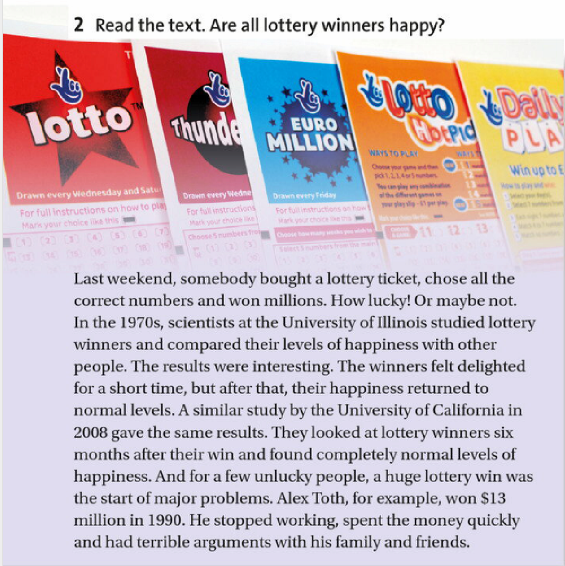 Практическое занятие № 70 «Чтение текстов из английских газет»Прочитайте текст, переделайте предложения из 1 абзаца в косвенную речь (конспект в тетради? обратите внимание на правило согласование времен и таблицу наречий времени!!!). Весь текст написал Ben, то есть, вы пишете все предложения Ben said that he.....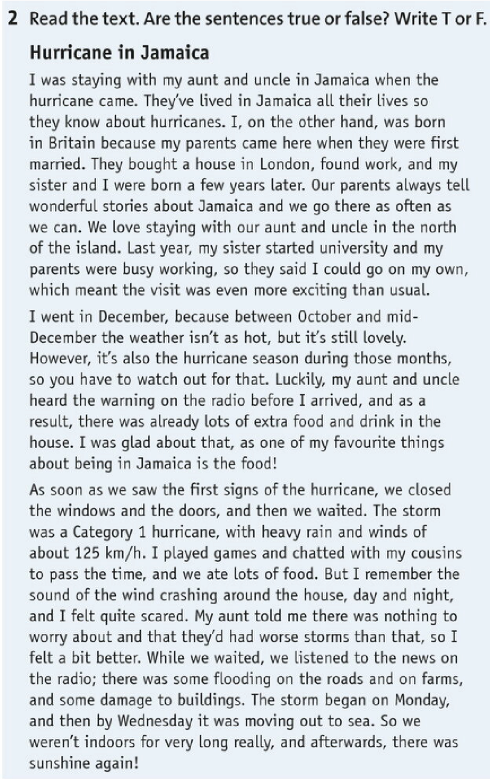 